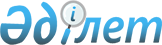 Айыртау аудандық мәслихатының 2012 жылғы 20 желтоқсандағы N 5-11-1 "2013-2015 жылдарға арналған Айыртау ауданының бюджеті туралы" шешіміне өзгерістер енгізу туралы
					
			Күшін жойған
			
			
		
					Солтүстік Қазақстан облысы Айыртау аудандық мәслихатының 2013 жылғы 17 қазандағы N 5-19-1 шешімі. Солтүстік Қазақстан облысының Әділет департаментінде 2013 жылғы 28 қазанда N 2379 болып тіркелді. Күші жойылды (Солтүстік Қазақстан облысы Айыртау ауданы мәслихатының 2015 жылғы 30 сәуірдегі N 3.2.3-2/61 хаты)      Ескерту. Күші жойылды (Солтүстік Қазақстан облысы Айыртау ауданы мәслихатының 30.04.2015 N 3.2.3-2/61 хаты).

2008 жылғы 4 желтоқсандағы Қазақстан Республикасының Бюджеттік кодексінің 106-бабына, 109-бабына, "Қазақстан Республикасындағы жергілікті мемлекеттік басқару және өзін-өзі басқару туралы" Қазақстан Республикасының 2001 жылғы 23 қаңтардағы Заңының 6-бабының 1-тармағының 1) тармақшасына сәйкес, Айыртау аудандық мәслихаты ШЕШТІ:

1. Айыртау аудандық мәслихатының 2012 жылғы 20 желтоқсандағы № 5-11-1 "2013-2015 жылдарға арналған Айыртау ауданының бюджеті туралы" шешіміне (нормативтік құқықтық актілерді мемлекеттік тіркеу Тізілімінде № 2064 2013 жылғы 15 қаңтарда тіркелген, 2013 жылғы 24 қаңтарда "Айыртау таңы" газетінде, 2013 жылғы 24 қаңтарда "Айыртауские зори" газетінде жарияланған) келесі өзгерістер енгізілсін:

1-тармақ келесі редакцияда мазмұндалсын:

"1. 2013-2015 жылдарға арналған Айыртау ауданының бюджеті тиісінше 1, 2, 3, 4, 5, 6, 7, 8, 9-қосымшаларға сәйкес, оның ішінде 2013 жылға мынадай көлемде бекітілсін:

1) кірістер - 3 993 261 мың теңге, оның ішінде:

салықтық түсімдер бойынша – 503 661 мың теңге;

салықтық емес түсімдер бойынша – 5 896 мың теңге;

негізгі капиталды сатудан түсімдер – 24 345 мың теңге;

трансферттер түсімдері бойынша – 3 459 359 мың теңге;

2) шығындар – 4 240 648,5 мың теңге;

3) таза бюджеттік кредит беру – 80 520,5 мың теңге, оның ішінде: 

бюджеттік кредиттер – 88 291 мың теңге;

бюджеттік кредиттерді өтеу – 7 770,5 мың теңге;

4) қаржы активтерімен жасалатын операциялар бойынша сальдо – 4500 мың теңге, оның ішінде:

қаржы активтерін сатып алуға – 4500 мың теңге;

мемлекеттің қаржылық активтерін сатудан түсімдер – 0;

5) бюджет тапшылығы (артықшылығы) – -332 408 мың теңге;

6) бюджет тапшылығын қаржыландыру (артықшылығын пайдалану) – 332 408 мың теңге, оның ішінде:

қарыздардың түсуі – 88 291 мың теңге;

қарыздарды өтеу – 7 770,5 мың теңге;

бюджет қаражатын пайдаланылатын қалдықтары – 251 887,5 мың теңге.";

8-тармақ келесі редакцияда мазмұндалсын:

"8. 2013 жылға арналған аудан бюджетінде республикалық бюджеттен мақсатты трансферттер келесі көлемде есепке алынсын:

1) эпизоотияға қарсы іс-шаралар жүргізуге – 61940 мың теңге;

2) мамандардың әлеуметтік көмек көрсетуі жөніндегі шараларды іске асыруға – 13172 мың теңге;

3) арнаулы әлеуметтік қызметтер ұсынуға - 6195 мың теңге, оның ішінде: 

арнаулы әлеуметтік қызмет көрсету стандарттарын енгізуге - 6195 мың теңге;

4) мектепке дейінгі білім ұйымдарында мемлекеттік білім беру тапсырысын іске асыруға - 69356 мың теңге;

5) Қазақстан Республикасы Президентінің 2010 жылғы 7 желтоқсандағы № 1118 Жарлығымен бекітілген "Қазақстан Республикасында білім беруді дамытудың 2011-2020 жылдарға арналған мемлекеттік бағдарламасын бекіту туралы" 2011-2020 жылдарға арналған Қазақстан Республикасында білім беруді дамытудың мемлекеттік бағдарламасын іске асыруға – 13091 мың теңге, оның ішінде:

12291 мың теңге - негізгі орта және жалпы орта білім беретін мемлекеттік мекемелердегі физика, химия, биология кабинеттерін оқу жабдығымен жарақтандыруға;

800 мың теңге - үйде оқытылатын мүгедек балаларды жабдықпен, бағдарламалық қамтумен қамтамасыз етуге; 

6) жетім баланы (жетім-балаларды) және ата-аналарының қамқорынсыз қалған баланы (балаларды) күтіп - ұстауға асыраушыларына ай сайынғы ақшалай қаражат төлемдеріне – 14200 мың теңге; 

7) мектеп мұғалімдеріне және мектепке дейінгі білім ұйымдарының тәрбиешілеріне біліктілік санаты үшін қосымша ақы мөлшерін ұлғайтуға – 33548 мың теңге; 

8) үш деңгейлі жүйе бойынша біліктілікті арттырудан өткен мұғалімдерге еңбекақысын көтеруге – 11128 мың теңге;

9) Қазақстан Республикасы Үкіметінің 2011 жылғы 26 шілдедегі № 862 қаулысымен бекітілген "Өңірлерді дамыту" бағдарламасын бекіту туралы" (бұдан әрі-Бағдарлама) "Өңірлерді дамыту" Бағдарламасы аясында өңірлерді экономикалық дамытуға жәрдемдесу бойынша шараларды іске асыруға – 32829 мың теңге;

10) елді мекендердегі сумен жабдықтау және су бұру жүйелерін дамытуға – 664693 мың теңге;

11) жергілікті атқарушы органдардың штат санын ұлғайтуға -5321 мың теңге.";

9-тармақ келесі редакцияда мазмұндалсын:

"9. 2013 жылға арналған аудан бюджетінде республикалық бюджеттен берілетін бюджеттік кредиттер ескерілсін:

мамандарды әлеуметтік қолдау шараларын іске асыруға - 88291 мың теңге.";

көрсетілген шешімнің 1, 5-қосымшалары осы шешімнің 1, 2-қосымшаларына сәйкес жаңа редакцияда мазмұндалсын (қоса беріледі).

2. Осы шешім 2013 жылдың 1 қаңтарынан қолданысқа енгізіледі.

 2013 жылға арналған Айыртау аудан бюджеті 2013 жылға арналған селолық округтар бойынша бюджеттік бағдарламаларкестенің жалғасы

кестенің жалғасы


					© 2012. Қазақстан Республикасы Әділет министрлігінің «Қазақстан Республикасының Заңнама және құқықтық ақпарат институты» ШЖҚ РМК
				
      Солтүстік Қазақстан облысы
Айыртау аудандық 
мәслихатының ХIХ кезектен
тыс сессиясының төрайымы

Р. Тілеубаева

      Солтүстік Қазақстан облысы
Айыртау аудандық 
мәслихатының хатшысы

Р. Тілеубаева

      "КЕЛІСІЛІДІ":
"Солтүстік Қазақстан облысы 
Айыртау ауданының 
экономика және қаржы бөлімі" 
мемлекеттік мекемесінің 
басшысы
2013 жылғы 17 қазан

М. Рамазанова
Айыртау аудандық мәслихатының
2013 жылғы 17 қазандағы № 5-19-1 шешіміне
1-қосымша
Айыртау аудандық мәслихатының
2012 жылғы 20 желтоқсандағы № 5-11-1 шешіміне
1-қосымшаСанаты

Санаты

Санаты

Санаты

Сомасы, мың тенге

Сыныбы

Сыныбы

Сыныбы

Сомасы, мың тенге

Iшкi сыныбы

Iшкi сыныбы

Сомасы, мың тенге

Атауы

Сомасы, мың тенге

1

2

3

4

5

1) Кірістер

3 993 261,0

1

Салықтық түсімдер

503 661,0

03

Әлеуметтiк салық

289 969,0

1

Әлеуметтiк салық

289 969,0

04

Меншiкке салынатын салықтар

168 673,0

1

Мүлiкке салынатын салықтар

97 483,0

3

Жер салығы

8 534,0

4

Көлiк құралдарына салынатын салық

56 956,0

5

Бірыңғай жер салығы

5 700,0

05

Тауарларға, жұмыстарға және қызметтерге салынатын iшкi салықтар

38 955,0

2

Акциздер

5 456,0

3

Табиғи және басқа да ресурстарды пайдаланғаны үшiн түсетiн түсiмдер

22 200,0

4

Кәсiпкерлiк және кәсiби қызметтi жүргiзгенi үшiн алынатын алымдар

11 217,0

5

Құмар ойын бизнеске салық

82,0

08

Заңдық мәнді іс-әрекеттерді жасағаны және (немесе) оған уәкілеттігі бар мемлекеттік органдар немесе лауазымды адамдар құжаттар бергені үшін алынатын міндетті төлемдер

6 064,0

1

Мемлекеттік баж

6 064,0

2

Салықтық емес түсiмдер

5 896,0

01

Мемлекеттік меншіктен түсетін кірістер

4 349,0

5

Мемлекет меншігіндегі мүлікті жалға беруден түсетін кірістер

3 450,0

9

Мемлекет меншігінен түсетін басқа да кірістер

899,0

02

Мемлекеттік бюджеттен қаржыландырылатын мемлекеттік мекемелердің тауарларды (жұмыстарды, қызметтерді) өткізуінен түсетін түсімдер

49,0

1

Мемлекеттік бюджеттен қаржыландырылатын мемлекеттік мекемелердің тауарларды (жұмыстарды, қызметтерді) өткізуінен түсетін түсімдер

49,0

04

Мемлекеттік бюджеттен қаржыландырылатын, сондай-ақ Қазақстан Республикасы Ұлттық Банкінің бюджетінен (шығыстар сметасынан) ұсталатын және қаржыландырылатын мемлекеттік мекемелер салатын айыппұлдар, өсімпұлдар, санкциялар, өндіріп алулар

198,0

1

Мұнай секторы ұйымдарынан түсетін түсімдерді қоспағанда, мемлекеттік бюджеттен қаржыландырылатын, сондай-ақ Қазақстан Республикасы Ұлттық Банкінің бюджетінен (шығыстар сметасынан) ұсталатын және қаржыландырылатын мемлекеттік мекемелер салатын айыппұлдар, өсімпұлдар, санкциялар, өндіріп алулар

198,0

06

Басқа да салықтық емес түсiмдер

1 300,0

1

Басқа да салықтық емес түсiмдер

1 300,0

3

Негізгі капиталды сатудан түсетін түсімдер

24 345,0

01

Мемлекеттік мекемелерге бекітілген мемлекеттік мүлікті сату

393,0

1

Республикалық бюджеттен қаржыландырылатын мемлекеттік мекемелерге бекітілген мүлікті сатудан түсетін түсімдер

393,0

03

Жердi және материалдық емес активтердi сату

23 952,0

1

Жерді сату

23 700,0

2

Материалдық емес активтерді сату 

252,0

4

Трансферттердің түсімдері

3 459 359,0

02

Мемлекеттiк басқарудың жоғары тұрған органдарынан түсетiн трансферттер

3 459 359,0

2

Облыстық бюджеттен түсетiн трансферттер

3 459 359,0

Функционалдық топ

Функционалдық топ

Функционалдық топ

Функционалдық топ

Сомасы, мың теңге

Әкiмшi

Әкiмшi

Әкiмшi

Сомасы, мың теңге

Бағдарлама

Бағдарлама

Сомасы, мың теңге

Атауы

Сомасы, мың теңге

1

2

3

4

5

2) Шығындар

4 240 648,5

1

Жалпы сипаттағы мемлекеттiк қызметтер 

269 781,5

112

Аудан (облыстық маңызы бар қала) мәслихатының аппараты

13 248,0

001

Аудан (облыстық маңызы бар қала) мәслихатының қызметін қамтамасыз ету жөніндегі қызметтер

12 925,0

003

Мемлекеттік органның күрделі шығыстары

323,0

122

Аудан (облыстық маңызы бар қала) әкімінің аппараты

71 209,7

001

Аудан (облыстық маңызы бар қала) әкімінің қызметін қамтамасыз ету жөніндегі қызметтер

67 409,7

003

Мемлекеттік органның күрделі шығыстары

3 800,0

123

Қаладағы аудан, аудандық маңызы бар қала, кент, ауыл, ауылдық округ әкімінің аппараты

158 863,8

001

Қаладағы аудан, аудандық маңызы бар қала, кент, ауыл, ауылдық округ әкімінің қызметін қамтамасыз ету жөніндегі қызметтер

154 353,8

022

Мемлекеттік органның күрделі шығыстары

4 510,0

459

Ауданның (облыстық маңызы бар қаланың) экономика және қаржы бөлімі

26 460,0

001

Ауданның (облыстық маңызы бар қаланың) экономикалық саясатын қалыптастыру мен дамыту, мемлекеттік жоспарлау, бюджеттік атқару және коммуналдық меншігін басқару саласындағы мемлекеттік саясатты іске асыру жөніндегі қызметтер

24 077,0

003

Салық салу мақсатында мүлікті бағалауды жүргізу

406,0

010

Жекешелендіру, коммуналдық меншікті басқару, жекешелендіруден кейінгі қызмет және осыған байланысты дауларды реттеу

90,0

011

Коммуналдық меншікке түскен мүлікті есепке алу, сақтау, бағалау және сату

1 380,0

015

Мемлекеттік органның күрделі шығыстары

507,0

2

Қорғаныс

7 496,6

122

Аудан (облыстық маңызы бар қала) әкімінің аппараты

7 496,6

005

Жалпыға бірдей әскери міндетті атқару шеңберіндегі іс-шаралар

6 974,0

006

Аудан (облыстық маңызы бар қала) ауқымындағы төтенше жағдайлардың алдын алу және жою

522,6

3

Қоғамдық тәртіп, қауіпсіздік, құқықтық, сот, қылмыстық-атқару қызметі

413,0

458

Ауданның (облыстық маңызы бар қаланың) тұрғын үй-коммуналдық шаруашылығы, жолаушылар көлігі және автомобиль жолдары бөлімі

413,0

021

Елдi мекендерде жол жүрісі қауiпсiздiгін қамтамасыз ету

413,0

4

Бiлiм беру

2 475 165,0

464

Ауданның (облыстық маңызы бар қаланың) білім бөлімі

2 475 165,0

001

Жергілікті деңгейде білім беру саласындағы мемлекеттік саясатты іске асыру жөніндегі қызметтер

8 671,0

003

Жалпы білім беру

2 183 243,0

004

Ауданның (облыстық маңызы бар қаланың) мемлекеттік білім беру мекемелерінде білім беру жүйесін ақпараттандыру

7 957,0

005

Ауданның (облыстық маңызы бар қаланың) мемлекеттік білім беру мекемелер үшін оқулықтар мен оқу-әдiстемелiк кешендерді сатып алу және жеткізу

16 512,0

006

Балаларға қосымша білім беру

18 467,0

009

Мектепке дейінгі тәрбиелеу мен оқытуды қамтамасыз ету

119 622,0

015

Жетім баланы (жетім балаларды) және ата-аналарының қамқорынсыз қалған баланы (балаларды) күтіп-ұстауға асыраушыларына ай сайынғы ақшалай қаражат төлемдері

14 200,0

020

Үйде оқытылатын мүгедек балаларды жабдықпен, бағдарламалық қамтыммен қамтамасыз ету 

800,0

040

Мектепке дейінгі білім беру ұйымдарында мемлекеттік білім беру тапсырысын іске асыруға

69 356,0

067

Ведомстволық бағыныстағы мемлекеттік мекемелерінің және ұйымдарының күрделі шығыстары

36 337,0

6

Әлеуметтiк көмек және әлеуметтiк қамтамасыз ету

101 804,5

451

Ауданның (облыстық маңызы бар қаланың) жұмыспен қамту және әлеуметтік бағдарламалар бөлімі

101 804,5

001

Жергілікті деңгейде жұмыспен қамтуды қамтамасыз ету және халық үшін әлеуметтік бағдарламаларды іске асыру саласындағы мемлекеттік саясатты іске асыру жөніндегі қызметтер

22 970,0

002

Еңбекпен қамту бағдарламасы

21 576,2

004

Ауылдық жерлерде тұратын денсаулық сақтау, білім беру, әлеуметтік қамтамасыз ету, мәдениет, спорт және ветеринар мамандарына отын сатып алуға Қазақстан Республикасының заңнамасына сәйкес әлеуметтік көмек көрсету

821,0

005

Мемлекеттік атаулы әлеуметтік көмек 

3 711,3

006

Тұрғын үй көмегі

574,0

007

Жергілікті өкілетті органдардың шешімі бойынша мұқтаж азаматтардың жекелеген топтарына әлеуметтік көмек

7 260,0

010

Үйден тәрбиеленіп оқытылатын мүгедек балаларды материалдық қамтамасыз ету

1 156,0

011

Жәрдемақыларды және басқа да әлеуметтік төлемдерді есептеу, төлеу мен жеткізу бойынша қызметтерге ақы төлеу

1 715,0

014

Мұқтаж азаматтарға үйде әлеуметтiк көмек көрсету

28 063,0

016

18 жасқа дейінгі балаларға мемлекеттік жәрдемақылар

10 543,2

017

Мүгедектерді оңалту жеке бағдарламасына сәйкес, мұқтаж мүгедектерді міндетті гигиеналық құралдармен және ымдау тілі мамандарының қызмет көрсетуін, жеке көмекшілермен қамтамасыз ету 

3 281,8

021

Мемлекеттік органның күрделі шығыстары

133,0

7

Тұрғын үй-коммуналдық шаруашылық

1 051 136,9

123

Қаладағы аудан, аудандық маңызы бар қала, кент, ауыл, ауылдық округ әкімінің аппараты

30 992,7

008

Елді мекендердің көшелерін жарықтандыру

11 135,0

009

Елді мекендердің санитариясын қамтамасыз ету

1 862,0

010

Жерлеу орындарын күтіп-ұстау және туысы жоқ адамдарды жерлеу

150,0

011

Елді мекендерді абаттандыру мен көгалдандыру

13 489,0

014

Елді мекендерді сумен жабдықтауды ұйымдастыру

4 356,7

458

Ауданның (облыстық маңызы бар қаланың) тұрғын үй-коммуналдық шаруашылығы, жолаушылар көлігі және автомобиль жолдары бөлімі

47 459,0

012

Сумен жабдықтау және су бұру жүйесінің жұмыс істеуі

37 459,0

026

Ауданның (облыстық маңызы бар қаланың) коммуналдық меншігіндегі жылу жүйелерін қолдануды ұйымдастыру

10 000,0

464

Ауданның (облыстық маңызы бар қаланың) білім бөлімі

3 865,0

026

Жұмыспен қамту 2020 жол картасы бойынша қалаларды және ауылдық елді мекендерді дамыту шеңберінде объектілерді жөндеу

3 865,0

467

Ауданның (облыстық маңызы бар қаланың) құрылыс бөлімі

968 820,2

003

Мемлекеттік коммуналдық тұрғын үй қорының тұрғын үйін жобалау, салу және (немесе) сатып алу 

4 879,0

007

Қаланы және елді мекендерді абаттандыруды дамыту

12 042,3

058

Елді мекендердегі сумен жабдықтау және су бұру жүйелерін дамыту

717 974,0

072

Жұмыспен қамту 2020 жол картасы шеңберінде тұрғын жай салу және (немесе) сатып алу және инженерлік коммуникациялық инфрақұрылымдарды дамыту және (немесе) сатып алу

233 924,9

8

Мәдениет, спорт, туризм және ақпараттық кеңістiк

93 285,1

455

Ауданның (облыстық маңызы бар қаланың) мәдениет және тілдерді дамыту бөлімі

64 466,3

001

Жергілікті деңгейде тілдерді және мәдениетті дамыту саласындағы мемлекеттік саясатты іске асыру жөніндегі қызметтер

7 561,0

003

Мәдени-демалыс жұмысын қолдау

29 940,3

006

Аудандық (қалалық) кiтапханалардың жұмыс iстеуi

26 039,0

007

Мемлекеттік тілді және Қазақстан халықтарының басқа да тілдерін дамыту

526,0

032

Ведомстволық бағыныстағы мемлекеттік мекемелерінің және ұйымдарының күрделі шығыстары

400,0

456

Ауданның (облыстық маңызы бар қаланың) ішкі саясат бөлімі

13 244,0

001

Жергілікті деңгейде ақпарат, мемлекеттілікті нығайту және азаматтардың әлеуметтік сенімділігін қалыптастыру саласында мемлекеттік саясатты іске асыру жөніндегі қызметтер

7 977,0

002

Газеттер мен журналдар арқылы мемлекеттік ақпараттық саясат жүргізу жөніндегі қызметтер

4 900,0

003

Жастар саясаты саласында іс-шараларды іске асыру

300,0

006

Мемлекеттік органның күрделі шығыстары

67,0

465

Ауданның (облыстық маңызы бар қаланың) дене шынықтыру және спорт бөлімі

15 574,8

001

Жергілікті деңгейде дене шынықтыру және спорт саласындағы мемлекеттік саясатты іске асыру жөніндегі қызметтер

8 126,0

004

Мемлекеттік органның күрделі шығыстары

58,0

006

Аудандық (облыстық маңызы бар қалалық) деңгейде спорттық жарыстар өткiзу

1 023,0

007

Әртүрлi спорт түрлерi бойынша ауданның (облыстық маңызы бар қаланың) құрама командаларының мүшелерiн дайындау және олардың облыстық спорт жарыстарына қатысуы

6 367,8

10

Ауыл, су, орман, балық шаруашылығы, ерекше қорғалатын табиғи аумақтар, қоршаған ортаны және жануарлар дүниесін қорғау, жер қатынастары

111 741,6

463

Ауданның (облыстық маңызы бар қаланың) жер қатынастары бөлімі

19 405,0

001

Аудан (облыстық маңызы бар қала) аумағында жер қатынастарын реттеу саласындағы мемлекеттік саясатты іске асыру жөніндегі қызметтер

8 559,0

003

Елдi мекендердi жер-шаруашылық орналастыру

4 715,0

006

Аудандық маңызы бар қалалардың, кенттердiң, ауылдардың, ауылдық округтердiң шекарасын белгiлеу кезiнде жүргiзiлетiн жерге орналастыру

6 131,0

474

Ауданның (облыстық маңызы бар қаланың) ауыл шаруашылығы және ветеринария бөлімі

92 336,6

001

Жергілікті деңгейде ауыл шаруашылығы және ветеринария саласындағы мемлекеттік саясатты іске асыру жөніндегі қызметтер

16 323,0

003

Елдi мекендердi жер-шаруашылық орналастыру

138,0

002

Ақпараттық жүйелер құру

55,0

007

Қаңғыбас иттер мен мысықтарды аулауды және жоюды ұйымдастыру

706,0

013

Эпизоотияға қарсы іс-шаралар жүргізу

61 940,0

099

Мамандардың әлеуметтік көмек көрсетуі жөніндегі шараларды іске асыру

13 174,6

11

Өнеркәсіп, сәулет, қала құрылысы және құрылыс қызметі

8 506,0

467

Ауданның (облыстық маңызы бар қаланың) құрылыс бөлімі

8 506,0

001

Жергілікті деңгейде құрылыс саласындағы мемлекеттік саясатты іске асыру жөніндегі қызметтер

8 439,0

017

Мемлекеттік органның күрделі шығыстары

67,0

12

Көлiк және коммуникация

23 882,0

458

Ауданның (облыстық маңызы бар қаланың) тұрғын үй-коммуналдық шаруашылығы, жолаушылар көлігі және автомобиль жолдары бөлімі

23 882,0

023

Автомобиль жолдарының жұмыс істеуін қамтамасыз ету

23 882,0

13

Басқалар

80 989,0

123

Қаладағы аудан, аудандық маңызы бар қала, кент, ауыл, ауылдық округ әкімінің аппараты

19 462,0

040

"Өңірлерді дамыту" Бағдарламасы шеңберінде өңірлерді экономикалық дамытуға жәрдемдесу бойынша шараларды іске іске асыру

19 462,0

458

Ауданның (облыстық маңызы бар қаланың) тұрғын үй-коммуналдық шаруашылығы, жолаушылар көлігі және автомобиль жолдары бөлімі

40 370,0

001

Жергілікті деңгейде тұрғын үй-коммуналдық шаруашылығы, жолаушылар көлігі және автомобиль жолдары саласындағы мемлекеттік саясатты іске асыру жөніндегі қызметтер

17 312,0

013

Мемлекеттік органның күрделі шығыстары

58,0

043

"Өңірлерді дамыту" бағдарламасы шеңберінде инженерлік инфрақұрылымын дамыту

23 000,0

464

Ауданның (облыстық маңызы бар қаланың) білім бөлімі

13 367,0

041

"Өңірлерді дамыту" Бағдарламасы шеңберінде өңірлерді экономикалық дамытуға жәрдемдесу бойынша шараларды іске іске асыру

13 367,0

469

Ауданның (облыстық маңызы бар қаланың) кәсіпкерлік бөлімі

7 790,0

001

Жергілікті деңгейде кәсіпкерлік пен өнеркәсіпті дамыту саласындағы мемлекеттік саясатты іске асыру жөніндегі қызметтер

7 382,7

004

Мемлекеттік органның күрделі шығыстары

407,3

14

Борышқа қызмет көрсету

18,0

459

Ауданның (облыстық маңызы бар қаланың) экономика және қаржы бөлімі

18,0

021

Жергілікті атқарушы органдардың облыстық бюджеттен қарыздар бойынша сыйақылар мен өзге де төлемдерді төлеу бойынша борышына қызмет көрсету

18,0

15

Трансферттер

16 429,3

459

Ауданның (облыстық маңызы бар қаланың) экономика және қаржы бөлімі

16 429,3

006

Нысаналы пайдаланылмаған (толық пайдаланылмаған) трансферттерді қайтару

14 480,3

024

Мемлекеттік органдардың функцияларын мемлекеттік басқарудың төмен тұрған деңгейлерінен жоғарғы деңгейлерге беруге байланысты жоғары тұрған бюджеттерге берілетін ағымдағы нысаналы трансферттер

1 949,0

3) Таза бюджеттік кредиттеу

80 520,5

Бюджеттік кредиттер

88 291,0

10

Ауыл, су, орман, балық шаруашылығы, ерекше қорғалатын табиғи аумақтар, қоршаған ортаны және жануарлар дүниесін қорғау, жер қатынастары

88 291,0

474

Ауданның (облыстық маңызы бар қаланың) ауыл шаруашылығы және ветеринария бөлімі

88 291,0

009

Мамандарды әлеуметтік қолдау шараларын іске асыруға берілетін бюджеттік кредиттер

88 291,0

Санаты

Санаты

Санаты

Санаты

Сомасы, мың теңге

Сыныбы

Сыныбы

Сыныбы

Сомасы, мың теңге

Iшкi сыныбы

Iшкi сыныбы

Сомасы, мың теңге

Атауы

Сомасы, мың теңге

5

Бюджеттік кредиттерді өтеу

7 770,5

01

Бюджеттік кредиттерді өтеу

7 770,5

1

Мемлекеттік бюджеттен берілген бюджеттік кредиттерді өтеу

7 770,5

4) Қаржылық активтермен операциялар бойынша сальдо

4 500,0

Функционалдық топ

Функционалдық топ

Функционалдық топ

Функционалдық топ

Сомасы, мың теңге

Әкiмшi

Әкiмшi

Әкiмшi

Сомасы, мың теңге

Iшкi сыныбы

Iшкi сыныбы

Сомасы, мың теңге

Атауы

Сомасы, мың теңге

Қаржылық активтерді сатып алу

4 500,0

13

Басқалар

4 500,0

458

Ауданның (облыстық маңызы бар қаланың) тұрғын үй-коммуналдық шаруашылығы, жолаушылар көлігі және автомобиль жолдары бөлімі

4 500,0

065

Заңды тұлғалардың жарғылық капиталын қалыптастыру немесе ұлғайту

4 500,0

459

Ауданның (облыстық маңызы бар қаланың) экономика және қаржы бөлімі

0,0

014

Заңды тұлғалардың жарғылық капиталын қалыптастыру немесе ұлғайту

0,0

Санаты

Санаты

Санаты

Санаты

Сомасы, мың теңге

Сыныбы

Сыныбы

Сыныбы

Сомасы, мың теңге

Iшкi сыныбы

Iшкi сыныбы

Сомасы, мың теңге

Атауы

Сомасы, мың теңге

6

Мемлекеттің қаржы активтерін сатудан түсетін түсімдер

0,0

01

Мемлекеттің қаржы активтерін сатудан түсетін түсімдер

0,0

1

Қаржы активтерін ел ішінде сатудан түсетін түсімдер

0,0

5) Бюджеттің тапшылығы (профициті)

-332 408,0

6) Бюджеттің тапшылығын қаржыландыру (профициті пайдалану)

332 408,0

7

Қарыздар түсімі

88 291,0

01

Мемлекеттік ішкі қарыздар 

88 291,0

2

Қарыз алу келісім-шарттары

88 291,0

Функционалдық топ

Функционалдық топ

Функционалдық топ

Функционалдық топ

Сомасы, мың теңге

Әкiмшi

Әкiмшi

Әкiмшi

Сомасы, мың теңге

Бағдарлама

Бағдарлама

Сомасы, мың теңге

Атауы

Сомасы, мың теңге

16

Қарыздарды өтеу

7 770,5

459

Ауданның (облыстық маңызы бар қаланың) экономика және қаржы бөлімі

7 770,5

005

Жергілікті атқарушы органның жоғары тұрған бюджет алдындағы борышын өтеу

7 770,5

Санаты

Санаты

Санаты

Санаты

Сомасы, мың теңге

Сыныбы

Сыныбы

Сыныбы

Сомасы, мың теңге

Iшкi сыныбы

Iшкi сыныбы

Сомасы, мың теңге

Атауы

Сомасы, мың теңге

8

Бюджет қаражаттарының пайдаланылатын қалдықтары

251 887,5

01

Бюджет қаражаты қалдықтары

251 887,5

1

Бюджет қаражатының бос қалдықтары

251 887,5

Айыртау аудандық мәслихатының
2013 жылғы 17 қазандағы № 5-19-1 шешіміне
2-қосымша
Айыртау аудандық мәслихатының
2012 жылғы 20 желтоқсандағы № 5-11-1 шешіміне
5-қосымшаФункционалдық тобы

Функционалдық тобы

Функционалдық тобы

Функционалдық тобы

Жалпы 

Әкімші

Әкімші

Әкімші

Жалпы 

Бағдарламасы

Бағдарламасы

Жалпы 

Атауы

Жалпы 

1

2

3

4

5

Шығындар

209318,5

01

Жалпы сипаттағы мемлекеттiк қызметтер 

158863,8

123

Қаладағы аудан, аудандық маңызы бар қала, кент, ауыл, ауылдық округ әкімінің аппараты

158863,8

001

Қаладағы аудан, аудандық маңызы бар қала, кент, ауыл, ауылдық округ әкімінің қызметін қамтамасыз ету жөніндегі қызметтер

154353,8

022

Мемлекеттік органның күрделі шығыстары

4510,0

07

Тұрғын үй-коммуналдық шаруашылық

30992,7

123

Қаладағы аудан, аудандық маңызы бар қала, кент, ауыл, ауылдық округ әкімінің аппараты

30992,7

008

Елді мекендерде көшелерді жарықтандыру

11135,0

009

Елді мекендердің санитариясын қамтамасыз ету

1862,0

010

Жерлеу орындарын күтіп-ұстау және туысы жоқ адамдарды жерлеу

150,0

011

Елді мекендерді абаттандыру мен көгалдандыру

13489,0

014

Елді мекендерді сумен жабдықтауды ұйымдастыру

4356,7

13

Басқалар

19462,0

123

Қаладағы аудан, аудандық маңызы бар қала, кент, ауыл, ауылдық округ әкімінің аппараты

19462,0

040

"Өңірлерді дамыту" Бағдарламасы шеңберінде өңірлерді экономикалық дамытуға жәрдемдесу бойынша шараларды іске іске асыру

19462,0

соның ішінде селолық округтар бойынша 

соның ішінде селолық округтар бойынша 

соның ішінде селолық округтар бойынша 

соның ішінде селолық округтар бойынша 

соның ішінде селолық округтар бойынша 

соның ішінде селолық округтар бойынша 

соның ішінде селолық округтар бойынша 

"Арық-

балық

селолық

округі

әкімі-

нің ап-

параты"

Мемле-

кеттік

мекеме-

сі

"Анто-

новка

селолық

округі

әкімі-

нің ап-

параты"

Мемле-

кеттік

мекеме-

сі

"Володар

селолық

округі

әкімінің

аппараты"

Мемлекет-

тік меке-

месі

"Гуса-

ковка

селолық

округі

әкімінің

аппараты"

Мемле-

кеттік

мекемесі

"Елецкий

селолық

округі

әкімінің

аппараты"

Мемлекет-

тік меке-

месі

"Имантау

селолық

округі

әкімінің

аппараты"

Мемлекет-

тік меке-

месі

"Казанка

селолық

округі

әкімінің

аппараты"

Мемлекет-

тік меке-

месі

6

7

8

9

10

11

12

15847,0

15613,0

54055,0

11543,0

9249,8

13200,1

11049,1

13203,0

11694,7

26330,0

10543,0

8487,8

11695,1

9643,3

13203,0

11694,7

26330,0

10543,0

8487,8

11695,1

9643,3

13073

11414,7

23830

10413

8187,8

11565,1

9513,3

130

280

2500

130

300

130

130

644

1918

23725

0

0

505

406

644

1918

23725

0

0

505

406

395

995

8324

0

0

505

0

0

0

1862

0

0

0

0

0

0

150

0

0

0

0

100

0

13389

0

0

0

0

149

923,3

0

0

0

0

405,8

2000

2000

4000

1000

762

1000

1000

2000

2000

4000

1000

762

1000

1000

2000

2000

4000

1000

762

1000

1000

"Қаратал

селолық

округі

әкімінің

аппараты"

Мемлекет-

тік меке-

месі

"Қамсақты

селолық

округі

әкімінің

аппараты"

Мемлекет-

тік меке-

месі

"Констан-

тиновка

селолық

округі

әкімінің

аппараты" Мемлекет-

тік меке-

месі

"Лобанов

селолық

округі

әкімінің

аппараты"

Мемлекет-

тік меке-

месі

"Нижний-

борлық

селолық

округі

әкімінің

аппара-

ты" Мем-

лекеттік

мекемесі

"Сырымбет

селолық

округі

әкімінің

аппараты"

Мемлекет-

тік меке-

месі

"Украина

селолық

округі

әкімінің

аппараты"

Мемлекет-

тік меке-

месі

13

14

15

16

17

18

19

9154,7

12163,6

10610,0

12972,2

9664,1

11270,9

12926,0

8414,7

10628,0

8610,0

10712,2

8372,1

10185,9

10344,0

8414,7

10628,0

8610,0

10712,2

8372,1

10185,9

10344,0

8284,7

10498

8480

10582,2

8242,1

10055,9

10214

130

130

130

130

130

130

130

40

536

0

1260

292

85

1582

40

536

0

1260

292

85

1582

0

281

0

269

281

85

0

0

0

0

0

0

0

0

0

0

0

0

0

0

0

0

0

0

0

0

0

0

40

254,6

0

991

11

0

1582

700

1000

2000

1000

1000

1000

1000

700

1000

2000

1000

1000

1000

1000

700

1000

2000

1000

1000

1000

1000

